Klargör ansvaret för integrationenEn träffsäker integration är avgörande för att inte bara locka hit nya inflyttare utan också få dem att trivas och känna sig som aktiva samhällsmedborgare. Det är positivt att landskapsregeringen medverkar i EU-projekt för att stimulera integrationen, men den grundläggande frågan måste lösas, nämligen ansvarsfördelningen. Vem som har ansvar för integrationen på Åland är inte fullständigt självklar trots en lång tid av varningsflaggor.Efter att KST öppnade sin verksamhet har många kommuner önskat att KST ska åta sig största delen av det ansvar som åligger kommunerna enligt integrationslagen, men det här är problematiskt eftersom integration inte bara är socialpolitik. Det finns också grupper som faller utanför de lagstadgade strukturerna. Landskapsregeringen bör ta ett större ansvar för att samordningen mellan aktörer och tillsyn av lagstiftning fungerar.FÖRSLAGMoment: 22500 Främjande av integration (s. 11)Ändring av anslag: -Momentmotivering: Som ett nytt sista stycke tillfogas följande:“Landskapsregeringen konstaterar i övrigt att det föreligger ett stort behov av att se över och revidera det integrationsfrämjande programmet med målsättningen att klargöra ansvarsfördelningen mellan de åländska serviceproducenterna. Revideringen kommer också att föreslå förändringar av den åländska integrationslagstiftningen för att tydliggöra ansvarsfördelningen mellan aktörer.”Mariehamn den 14 april 2023Simon Holmström		Alfons Röblom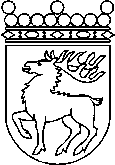 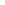 Ålands lagtingBUDGETMOTION nr  110/2022-2023BUDGETMOTION nr  110/2022-2023Lagtingsledamot DatumSimon Holmström mfl2023-04-14Till Ålands lagtingTill Ålands lagtingTill Ålands lagtingTill Ålands lagtingTill Ålands lagting